МИНИСТЕРСТВО НА ОБРАЗОВАНИЕТО И НАУКАТА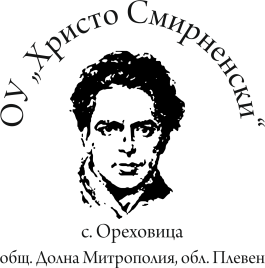 ОУ „Христо Смирненски” с. Ореховица, общ. Д. Митрополия, обл. Плевен= = = = = = = = = = = = = = = = = = = = = = = = = = = = = = = = = = = =5859 с. Ореховица, пл. „Възраждане” № 1, тел. 0879596804e-mail: ou_orehovitsa@abv.bgС	П	И	С	Ъ	КНа свободните места в класовете за учебната  2023/2024 година						                                   15.09.2023 г. Директор:____________/ Здравко Пенев /				с.Ореховица№КласСвободни места1Първи92Втори93Трети74Четвърти85Пети56Шести77Седми4